Приложение к постановлению Администрации Артемовского городского округа от ___________ № ______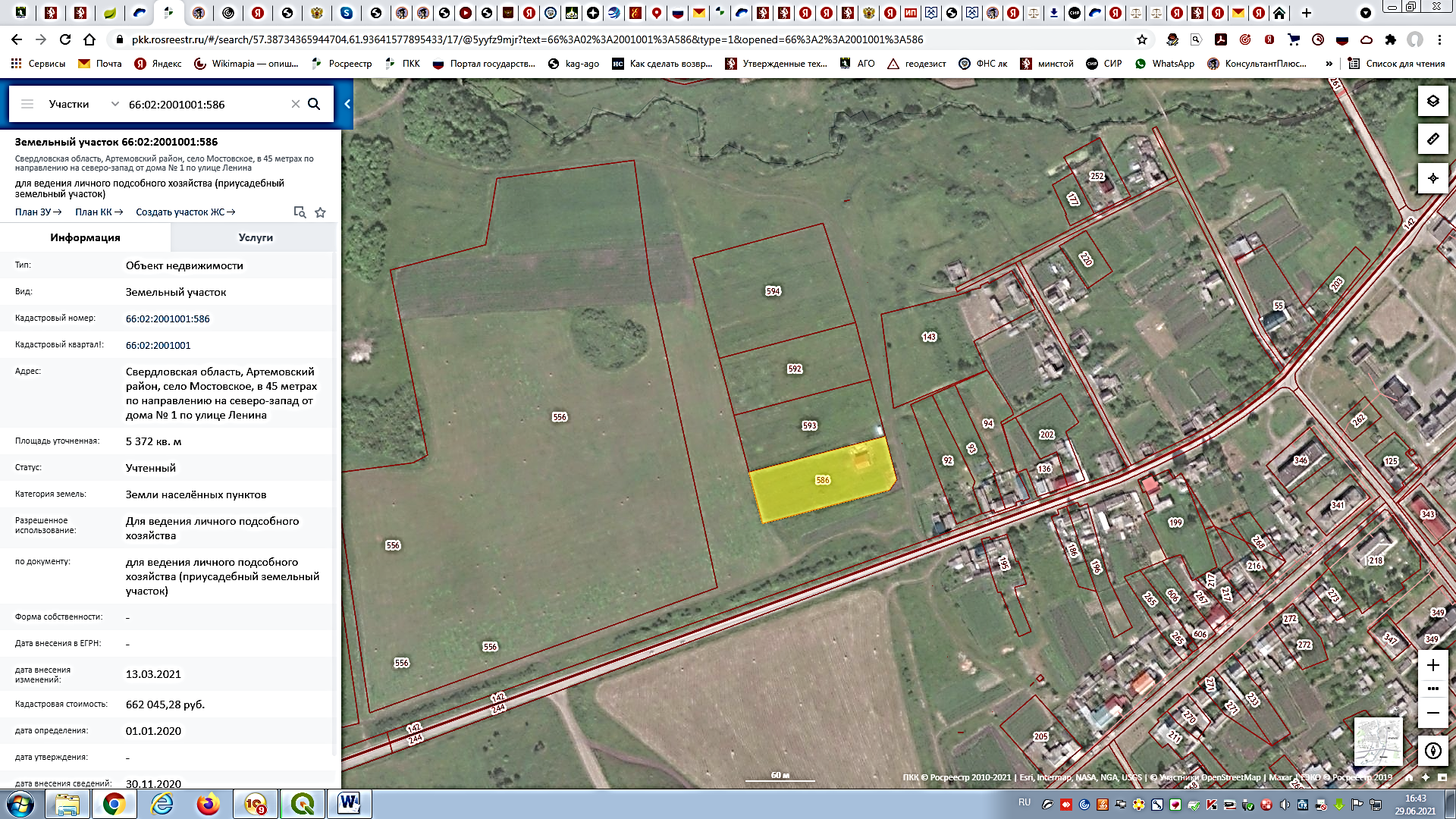 